Назив евиденције: Дозвола за пуштање у рад подсистема контрола, управљање и сигнализација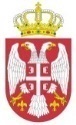 Република СрбијаДИРЕКЦИЈА ЗА ЖЕЛЕЗНИЦЕР. бр.Носилац исправеНазив исправеДатум издавањаРок важењаБрој дозволе1.Акционарско друштво за управљање јавном железничком инфраструктуром „Инфраструктура железнице Србије” Београд, Немањина 6Дозвола за коришћење подсистема контрола, управљање и сигнализација на деоници пруге Београд Центар – Нови Сад24.03.2023.трајноRS/63/2023/00012.3.4.5.6.7.